   Smer: Fizioterapeutski tehničar   I I I I godina    PITANJA: Шта је предузетништво и ко су предузетници ?Значај предузетништва ?Мотиви  за бављење предузетништвом ?Три елемента која доприносе одвијању предузетничког процеса ?Предузетништво и иновације ?Предузетник и менаџер ?Личне карактеристике предузетника ?Које врсте искустава треба да поседује предузетник ?Вештине предузетника ?Утицај окружења на предузетника ?Елементи окружења ?Породица и предузетништво ?Методе прикупљања преузетничких идеја ?Киповина постојећег предузећа, предности и недостаци ?Франшизинг- предности и недостаци ?Нови бизнис- предности и недостаци ?Извори финансирања предузетничких идеја ?Бизнис план ?Маркетинг микс ?SWOT анализа ?Припрема маркетинг плана ?Финансијски извештаји-биланс стања и успеха ?Трошкови – појам и врсте ?Преломна тачка рентабилности ?Функције менаџмента ?Менаџмент стилови ?Мотивација запослених ?Организација и оргнизациона структура ?Правни аспекти предузетништва ?Финансијска и нефинансијска подршка развоја предузећа ?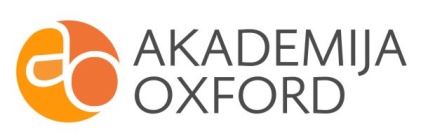 